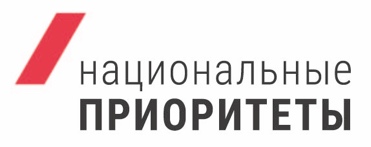 АНКЕТАучастника рэнкинга АНО «Национальные приоритеты»программы КСО, ESG и в области устойчивого развития                                   (информация за 2020 или 2021 гг.).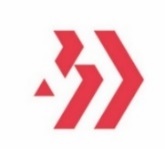 Раздел I. Общая информация о компанииРаздел I. Общая информация о компанииРаздел I. Общая информация о компании1.1.Название компанииОрганизационно-правовая форма «Наименование организации»1.2.Тип организациималый бизнес / средний бизнес / крупный бизнес / НКО1.3.Брендбук и логотипСсылка Раздел II. Общая информация о программе КСОРаздел II. Общая информация о программе КСОРаздел II. Общая информация о программе КСО2.1.Название программы 2.2.Задачи какого национального проекта решает данная программа/проект? Информация о проектах на сайте национальныепроекты.рф2.3.Достижению каких из целей и задач и какого федерального проекта содействует программа/проект?Информация о федеральных проектах на страницах нацпроектов сайта национальныепроекты.рф2.4.На каком уровне реализуется программа?федеральный / региональный 
(уточнить регионы(ы))2.5.Цель и задачи программы/проекта2.6.Сроки реализации программы/проектаС какого года действует и планируется ли продолжение2.7.Краткое описание программы КСО2.8.Результаты программы/проекта за 2020 и/или 2021 год, в том числе в цифрахСоциальный эффект, внутренняя и внешняя оценка, показатели2.9.Планы дальнейшего развития2.10. Сайт и соцсети программы/проектаЕсли имеются2.11.Ссылки на публикацииЕсли имеютсяРаздел III. Контактная информацияРаздел III. Контактная информацияРаздел III. Контактная информация3.1.ФИО сотрудника3.2.Должность3.3.Телефон3.4.E-mail